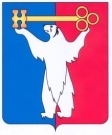 АДМИНИСТРАЦИЯ ГОРОДА НОРИЛЬСКАКРАСНОЯРСКОГО КРАЯПОСТАНОВЛЕНИЕ09.07.2013                                             г.Норильск                                               №341О признании утратившими силу пункта 1 постановления Главы города Норильска от 26.04.2001 №594, постановления Главы города Норильска от 16.04.2002 №328	Принимая во внимание Закон Красноярского края от 27.12.2005 №17-4354 «О реестре должностей муниципальной службы»ПОСТАНОВЛЯЮ:	1. Признать утратившими силу:	- пункт 1 постановления Главы города Норильска от 26.04.2001 №594 «О Перечне муниципальных должностей муниципальной службы в исполнительных органах местного самоуправления муниципального образования город Норильск»;	- постановление Главы города Норильска от 16.04.2002 №328 «О вопросах муниципальной службы в муниципальном образовании город Норильск».2. Опубликовать настоящее постановление в газете «Заполярная правда» и разместить его на официальном сайте муниципального образования город Норильск.И.о.Руководителя Администрации города Норильска		           В.А. Калинин